Zahraniční mobility učitelů - Erasmus + KA1Jméno účastníka:  Mgr. Martina TinkováMísto pobytu:  Francie, VichyTermín konání kurzu:  24. 6. – 5.  7. 2019Typ kurzu:  Metodický kurz pro učitele francouzského jazykaŠkola:  CAVILAM – Alliance françaiseNázev kurzu:  Enseigner le français: dynamiser la classe au quotidien. Lexique et grammaire en action . Développer la communication orale en classe: réception et production. Les actualités  culturelles de l´année 2018-2019 Komunikační jazyk:  francouzština	         Počet hodin výuky:  31h /týdněNáplň kurzu:  Jak oživit běžnou výuku francouzštiny z hlediska gramatiky a slovní zásoby. Jak zlepšit komunikační dovednosti v oblasti recepce a produkce.  Učitelé, kteří  měli vysokou profesionální úroveň, nám představili spoustu nových aktivit, her, soutěží a didaktického materiálu, který můžeme aplikovat přímo ve svých třídách. S ostatními kolegy jsme sdíleli zkušenosti z výuky, přípravy na výuku a průběhu vzdělávání v dané zemi.Přínos pro školu:  Ráda bych nově nabyté znalosti, dovednosti  a  zkušenosti  předala  studentům a také se podělila o nové didaktické techniky se svými kolegy. Přínos vidím také ve zvýšení osobní jazykové úrovně.  Tato stáž mi umožnila nový pohled na výuku, především ve srovnání s úrovní vzdělávání ve světě. Národnostní složení pracovní skupiny:  Švýcarsko, Německo, Mexiko, Itálie, Nizozemí, Francie, Švédsko, USA, Kanada, Brazílie, Kolumbie, Filipíny.Kulturní program:  Účastníci stáže měli možnost vybrat si z bohatého kulturního programu, který nabízela přímo jazyková škola (CAVILAM). Osobně jsem se zúčastnila ochutnávky regionálních specialit, filmového představení, výletu na vyhaslou sopku, návštěvy města LYONU, koncertu v Opeře, komentované prohlídky města Vichy.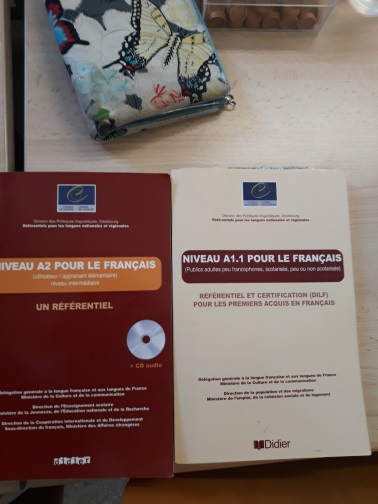 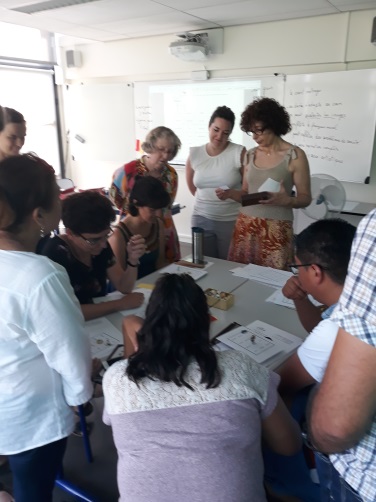 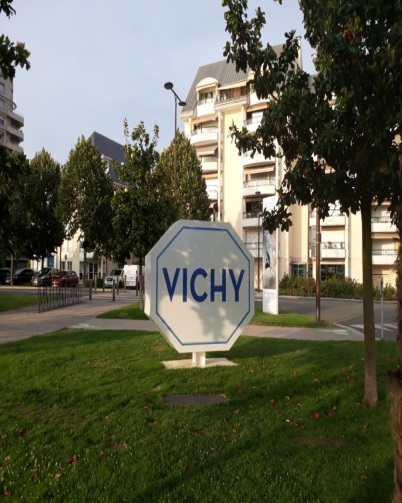 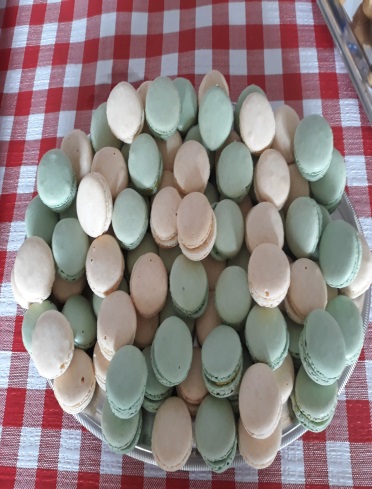 